 Key Skills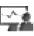 IT Operations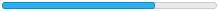 Project ManagementERP ManagementRequirement Gathering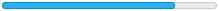 Technical Documentation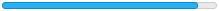 Service Delivery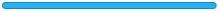 IT Budgeting & Cost ControlTraining & DevelopmentTeam Building & Leadership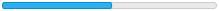 Anil Anil.368342@2freemail.com  “Versatile, high energy professional targeting for a ssignments in IT Operations & Project Management in Retail industry”Profile Summary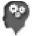 Education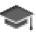 Diploma in ComputerOracle8& SoftwareD2kfromCoufrorsemAptech,fromGovtIndia.of India in1992. Certificate Course in VB 6, Access annd Crystal Reports from MEIIT, Dubai Career Timeline(Since 2001)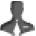 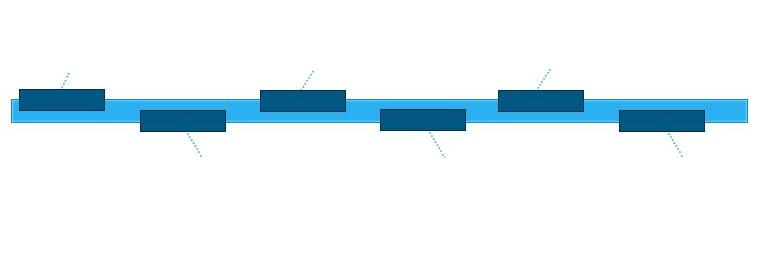 Soft Skills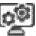 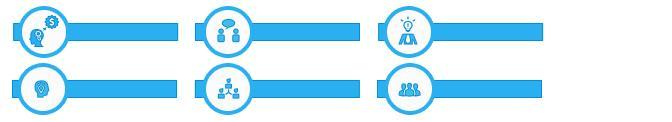 Mar’2010 - till date  AlMaya Apparel LLC, Dubai as IT Manager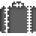 A retail division of Al Maya Group, multi-national trading company & leading supermarkets & department store chain in UAE more than 35 years of retail operations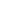 Jul’2005 – Nov’2006Project Details:Role:BritishOpenedprocurement,HomeBHS Stores,LSandretailMothercarePoland,set-upWarsawasandStoresstoreinProjectsetPoland-up,–VPN.CoordinatManagedconnectivityrdifferent&ReportfunctionsdesigningofHardwarethrough Navision Finan cials 4.0withWarehouse Management Systems.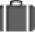 Visited BHS Londonand conducted case study with Bhs UK(Total ten stores including Mother Care & BHS)Previous Experience’2001 – ’2005     ImplementedBritishHomeInventoryStores,DubaiManagementasITIn -Systemcharge in Navision2.6 wit h HBGPOS Solutions.Project:	(Total7stores upgradedfrommanual systemstoBar-codedsystems)’1997 - ’2001 ’1995 - ’1997 ’1992 - ’1995Lamcy Plaza, one of the main Retail Mall in Dubaias IT Coord inator Shree Bharat International, Delhi, Indiaas System Executive. Terry Knits, EOU, Delhi - Indiaas EDP Executive. IT Skills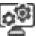 ERP& POS:Operating System:Programming Languages:Database Tool:Backup Tool:Anti-Virus Tool:Networking:Design Application:Others:Microsoft Navision 2.6, 3.7 and 5 with LSPOSRetail Func tionality.Windows Server 2012-2008-2003, Exchange Sever2010,AllWindows Operating SystemsVB.Net, Visual Basic 6MS SQL Server 2008, NavisionPropriety Database,andSQL 2008Server.Syma ntec Backup Exec2012 Server.Syma ntec 12.1 Server, NOD32Sonic wall, CISCO Routers, Switches, Firewalls, Wirreless Devices and Access PointTechnologies.IPTV, Adobe Photoshop, Corel DrawCCTV Surveillance System.Project ManagementProject ManagementProject ManagementIT Operations andIT Operations andIT Operations andIT Operations andProject ManagementProject ManagementProject ManagementERP Implementation Expert:ERP Implementation Expert:ERP Implementation Expert:ERP Implementation Expert:ERP Implementation Expert:RetailRetailStores) – Brands like BHS,Stores) – Brands like BHS,Stores) – Brands like BHS,Stores) – Brands like BHS,Mom & Me, Borders & Paperchase in Dubai,Mom & Me, Borders & Paperchase in Dubai,Mom & Me, Borders & Paperchase in Dubai,Mom & Me, Borders & Paperchase in Dubai,Mom & Me, Borders & Paperchase in Dubai,Mom & Me, Borders & Paperchase in Dubai,Mom & Me, Borders & Paperchase in Dubai,Stores) – Brands like BHS,Stores) – Brands like BHS,Stores) – Brands like BHS,Stores) – Brands like BHS,Led the implementation of (Over 50Led the implementation of (Over 50Led the implementation of (Over 50Led the implementation of (Over 50Poland & India with Navision financials 5.1 with LS POS.Poland & India with Navision financials 5.1 with LS POS.Poland & India with Navision financials 5.1 with LS POS.Poland & India with Navision financials 5.1 with LS POS.Poland & India with Navision financials 5.1 with LS POS.Poland & India with Navision financials 5.1 with LS POS.Poland & India with Navision financials 5.1 with LS POS.Poland & India with Navision financials 5.1 with LS POS.and manyand manyand manymore.IT operationsIT operationsIT operationsto ensure that the network and theto ensure that the network and theto ensure that the network and theto ensure that the network and theto ensure that the network and theProficient in managingProficient in managingProficient in managingto ensure that the network and theto ensure that the network and theto ensure that the network and theto ensure that the network and theto ensure that the network and theinfrastructure are up & running and as a whole provides a high degree ofinfrastructure are up & running and as a whole provides a high degree ofinfrastructure are up & running and as a whole provides a high degree ofinfrastructure are up & running and as a whole provides a high degree ofinfrastructure are up & running and as a whole provides a high degree ofinfrastructure are up & running and as a whole provides a high degree ofinfrastructure are up & running and as a whole provides a high degree ofinfrastructure are up & running and as a whole provides a high degree ofinfrastructure are up & running and as a whole provides a high degree ofinfrastructure are up & running and as a whole provides a high degree ofinfrastructure are up & running and as a whole provides a high degree ofreliability and availably.reliability and availably.reliability and availably.reliability and availably.Skilled in addressing queries regarding the information system /Skilled in addressing queries regarding the information system /Skilled in addressing queries regarding the information system /Skilled in addressing queries regarding the information system /Skilled in addressing queries regarding the information system /Skilled in addressing queries regarding the information system /Skilled in addressing queries regarding the information system /Skilled in addressing queries regarding the information system /Skilled in addressing queries regarding the information system /Skilled in addressing queries regarding the information system /Skilled in addressing queries regarding the information system /software &software &extending onsite su pport to the clientsextending onsite su pport to the clientsextending onsite su pport to the clientsextending onsite su pport to the clientsextending onsite su pport to the clientsextending onsite su pport to the clientsincludingincludingincludingmaintenance of hardware / software.maintenance of hardware / software.maintenance of hardware / software.maintenance of hardware / software.maintenance of hardware / software.maintenance of hardware / software.ERP implem ntation projectsERP implem ntation projectsERP implem ntation projectsERP implem ntation projectswithIndustry recognized capability to leadIndustry recognized capability to leadIndustry recognized capability to leadIndustry recognized capability to leadIndustry recognized capability to leadIndustry recognized capability to leadwithproven capability to bring the benefits of IT to solve business issues whileproven capability to bring the benefits of IT to solve business issues whileproven capability to bring the benefits of IT to solve business issues whileproven capability to bring the benefits of IT to solve business issues whileproven capability to bring the benefits of IT to solve business issues whileproven capability to bring the benefits of IT to solve business issues whileproven capability to bring the benefits of IT to solve business issues whileproven capability to bring the benefits of IT to solve business issues whileproven capability to bring the benefits of IT to solve business issues whileproven capability to bring the benefits of IT to solve business issues whileproven capability to bring the benefits of IT to solve business issues whilemanaging costs & risks.managing costs & risks.managing costs & risks.IT soluti nsIT soluti nsProven capabilities in managing end-to-end process management, customProven capabilities in managing end-to-end process management, customProven capabilities in managing end-to-end process management, customProven capabilities in managing end-to-end process management, customProven capabilities in managing end-to-end process management, customProven capabilities in managing end-to-end process management, customProven capabilities in managing end-to-end process management, customProven capabilities in managing end-to-end process management, customProven capabilities in managing end-to-end process management, customProven capabilities in managing end-to-end process management, customProven capabilities in managing end-to-end process management, customdesigningand supporting end users & developing technicaland supporting end users & developing technicaland supporting end users & developing technicaland supporting end users & developing technicaland supporting end users & developing technicaland supporting end users & developing technicaland supporting end users & developing technicaland supporting end users & developing technicalstaff toachieve performance objectives.staff toachieve performance objectives.staff toachieve performance objectives.staff toachieve performance objectives.staff toachieve performance objectives.staff toachieve performance objectives.staff toachieve performance objectives.people managementpeople managementpeople managementpeople managementAchievementAchievementoriented professional w ith excellent.oriented professional w ith excellent.oriented professional w ith excellent.oriented professional w ith excellent.oriented professional w ith excellent.people managementpeople managementpeople managementpeople managementskills and capability to manage changeskills and capability to manage changeskills and capability to manage changeskills and capability to manage changeskills and capability to manage changeskills and capability to manage changewith easeLamcy Plaza,British HomeMayaLamcy Plaza,British HomeMayaGlobalDubaiStores, PolandPvt. Ltd.,Pvt. Ltd.,MumbaiMumbai1997-20012005-20052007-20102007-20102001-20052006-2007Since 2010British HomeBorders Inc.,Al Maya ApparelStores, DubaiDubaiLLC,DubaiThinkerCommunicatorIntuitiveInnovatorCollaboratorTeam PlayerNotable AccomplishmentsNotable AccomplishmentsNotable AccomplishmentsNotable Accomplishmentsacross the CareeroSuccessfully led & managed 5 major ERPimplementations.Successfully led & managed 5 major ERPimplementations.Successfully led & managed 5 major ERPimplementations.Successfully led & managed 5 major ERPimplementations.oBHS – Dubai – 15 Retail stores a nd WMS – with Navision 2.6.BHS – Dubai – 15 Retail stores a nd WMS – with Navision 2.6.BHS – Dubai – 15 Retail stores a nd WMS – with Navision 2.6.oBHS – Poland – 10 Retail Stores with Navision 3.7 with LS Retail.BHS – Poland – 10 Retail Stores with Navision 3.7 with LS Retail.BHS – Poland – 10 Retail Stores with Navision 3.7 with LS Retail.oMom and Me - Dubai – 16 Retail Stores – Navision 5.1 with LSRetail.Mom and Me - Dubai – 16 Retail Stores – Navision 5.1 with LSRetail.Mom and Me - Dubai – 16 Retail Stores – Navision 5.1 with LSRetail.Maya Supermarkets, BHS and Pretty Fit – 10 Stores in Mumbai through Navision 5 with LSMaya Supermarkets, BHS and Pretty Fit – 10 Stores in Mumbai through Navision 5 with LSMaya Supermarkets, BHS and Pretty Fit – 10 Stores in Mumbai through Navision 5 with LSMaya Supermarkets, BHS and Pretty Fit – 10 Stores in Mumbai through Navision 5 with LSBorders and Paper Chase Stores -15Stores through JDE Edwards with Versa POSBorders and Paper Chase Stores -15Stores through JDE Edwards with Versa POSBorders and Paper Chase Stores -15Stores through JDE Edwards with Versa POSBorders and Paper Chase Stores -15Stores through JDE Edwards with Versa POSConferred with ‘Best Employee’ofA l Maya Group in2007’Conferred with ‘Best Employee’ofA l Maya Group in2007’Conferred with ‘Best Employee’ofA l Maya Group in2007’Conferred with ‘Best Employee’ofA l Maya Group in2007’Merit of receivingProject Completi on Certificatein timeforBHSPolandProject.Merit of receivingProject Completi on Certificatein timeforBHSPolandProject.Merit of receivingProject Completi on Certificatein timeforBHSPolandProject.Merit of receivingProject Completi on Certificatein timeforBHSPolandProject.Took several measures such asTook several measures such asTime management, IT Budgets, Infrastructure to ensure that applications are in lineTime management, IT Budgets, Infrastructure to ensure that applications are in lineTime management, IT Budgets, Infrastructure to ensure that applications are in linewith requirements specified by clientswith requirements specified by clientswith requirements specified by clientswith requirements specified by clientsOvercame the communication issues to Polish languages issues during the completion of BHS Polandproject.Overcame the communication issues to Polish languages issues during the completion of BHS Polandproject.Overcame the communication issues to Polish languages issues during the completion of BHS Polandproject.Overcame the communication issues to Polish languages issues during the completion of BHS Polandproject.Overcame the communication issues to Polish languages issues during the completion of BHS Polandproject.(Implementation in English and Polish languages)(Implementation in English and Polish languages)(Implementation in English and Polish languages)(Implementation in English and Polish languages)Work ExperienceWork ExperienceProject Undertaken:Project Undertaken:Project Undertaken:Title:Title:om and Meom and MeDescription:Description:Middle East’s leading baby wear brand “Mom and Me” currently has 16 retail storesMiddle East’s leading baby wear brand “Mom and Me” currently has 16 retail storesMiddle East’s leading baby wear brand “Mom and Me” currently has 16 retail storesMiddle East’s leading baby wear brand “Mom and Me” currently has 16 retail storesRole:Role:Implemented Dynamics Nav. 5.1 with LS Retail POS solutions & financialsImplemented Dynamics Nav. 5.1 with LS Retail POS solutions & financialsImplemented Dynamics Nav. 5.1 with LS Retail POS solutions & financialsEnvironment:Environment:SQL Server 2008 64 BitSQL Server 2008 64 BitPeriod:Period:Apr’10 – till dateApr’10 – till dateApr’2007–Feb 2010Apr’2007–Feb 2010Apr’2007–Feb 2010Maya Global Pvt. Ltd., Mumbai, India as Project Manager–IT.Maya Global Pvt. Ltd., Mumbai, India as Project Manager–IT.Project Undertaken:Project Undertaken:Project Undertaken:itle:Implemented Dynamics Nav. 5.1 financials with Ls Retail POS solutions with taxation, which supports 10Implemented Dynamics Nav. 5.1 financials with Ls Retail POS solutions with taxation, which supports 10Implemented Dynamics Nav. 5.1 financials with Ls Retail POS solutions with taxation, which supports 10Implemented Dynamics Nav. 5.1 financials with Ls Retail POS solutions with taxation, which supports 10Team Size:Team Size:Retailstores in Mumbai and Maya’s Fresh & easy chains of supermarkets.Retailstores in Mumbai and Maya’s Fresh & easy chains of supermarkets.Retailstores in Mumbai and Maya’s Fresh & easy chains of supermarkets.Team Size:Team Size:7 (Two Functional Consultant,One Technical Consultant& Admin and IT Hardware Support team)7 (Two Functional Consultant,One Technical Consultant& Admin and IT Hardware Support team)7 (Two Functional Consultant,One Technical Consultant& Admin and IT Hardware Support team)7 (Two Functional Consultant,One Technical Consultant& Admin and IT Hardware Support team)Role:Role:Engaged in project management & implementation,System study and mapping the sa me in Navision ERPEngaged in project management & implementation,System study and mapping the sa me in Navision ERPEngaged in project management & implementation,System study and mapping the sa me in Navision ERPEngaged in project management & implementation,System study and mapping the sa me in Navision ERPEngaged in project management & implementation,System study and mapping the sa me in Navision ERPCreated system requirement documentsand conducted Gap Fit Analysis.Created system requirement documentsand conducted Gap Fit Analysis.Created system requirement documentsand conducted Gap Fit Analysis.Created system requirement documentsand conducted Gap Fit Analysis.Managed IT budgets and Expenditure on Hardware and Software.Managed IT budgets and Expenditure on Hardware and Software.Managed IT budgets and Expenditure on Hardware and Software.Managed IT budgets and Expenditure on Hardware and Software.Nov’2006 – Mar’2007Nov’2006 – Mar’2007Nov’2006 – Mar’2007Borders Inc., Dubai as IT ManagerBorders Inc., Dubai as IT Managerroject Title:Project Management and Opening of Borders Book Stores across Middle EastProject Management and Opening of Borders Book Stores across Middle EastProject Management and Opening of Borders Book Stores across Middle EastProject Management and Opening of Borders Book Stores across Middle EastTeam Size:Team Size:7Platform:Platform:JDE with AS 400 Serverr with VERSAPOS POS SolutionsJDE with AS 400 Serverr with VERSAPOS POS SolutionsJDE with AS 400 Serverr with VERSAPOS POS SolutionsRole:Role:Managed all hardware procurement, connectivity,customization, functional requirement of businessManaged all hardware procurement, connectivity,customization, functional requirement of businessManaged all hardware procurement, connectivity,customization, functional requirement of businessManaged all hardware procurement, connectivity,customization, functional requirement of businessManaged all hardware procurement, connectivity,customization, functional requirement of businessCreated data flow designs & user manualsCreated data flow designs & user manualsCreated data flow designs & user manualsCreated data flow designs & user manualsConducted end user training; rendered functional support for the technical team for fixing bugs in post implementationConducted end user training; rendered functional support for the technical team for fixing bugs in post implementationConducted end user training; rendered functional support for the technical team for fixing bugs in post implementationConducted end user training; rendered functional support for the technical team for fixing bugs in post implementationConducted end user training; rendered functional support for the technical team for fixing bugs in post implementationphase   Vis ted Australia Asia Pacific office   Vis ted Australia Asia Pacific office   Vis ted Australia Asia Pacific office   Vis ted Australia Asia Pacific officeRecruitment and Training of New IT Staff.Recruitment and Training of New IT Staff.Recruitment and Training of New IT Staff.Recruitment and Training of New IT Staff.Emirates)for conducted case study to open pilot store of Borders in Middle East (Mall of thefor conducted case study to open pilot store of Borders in Middle East (Mall of theEmirates)Continued… Page3.